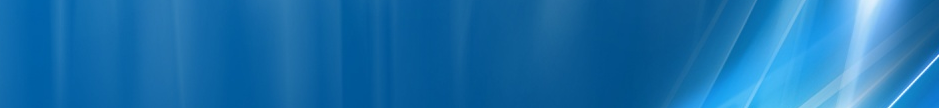 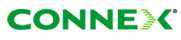 Inca un tipic microcell Connex, cu un ID din gama 30xx – instalat pe vremurile bune… Nu o sa revin în detaliu asupra lui pentru ca l-am descris deja foarte bine în documentul redactat acum 6 luni în noiembrieEste amplasat pe bulevardul regina Elisabeta – trotuarul din stânga când te duci catre Piata Romana – dupa ce ai trecut de intersectia cu strada Ion Brezoianu (McDonald’s în dreapta, pe trotuarul din stânga fiind vechiul si delebratul Hotel Cismigiu / beraria Gambrinus) continui câtiva zeci de metri pâna dai de vechiul si parasitul Cinema Capitol : RBS-urile sunt montate pe un stâlp RATB chiar în fata cinema-ului (daca numeri, este vorba de al doilea stâlp dupa cel situat în intersectie).HW equipmentRBS Ericsson 2302	      | 2 TRX   +   Antenna		| MainRBS Ericsson 2302	      | 2 TRX   +   Antenna ?	| ExtensionAmbele RBS-uri au acel solar-shield bombat, utilizat pentru a putea include antena interna. Cât despre ABIS, eu consider ca cele 3 microcell-uri de pe Regina Elisabeta sunt cascaduite între ele (aici este începutul sirului, nu ai conexiune decât pe portul PCM-A) cu terminare în 3040 Kogalniceanu, iar de acolo LINK Nec – probabil catre istoricul site de TRANS 002 U.N. (blocul turn din piata Natiunile Unite) BCCHAfiseazaLACCIDTRXDiverse18 Casa  Armatei11142303813FH 14 / 18 / 422Ter  0BA_List 5 / 7 / 9 / 11 / 13 / 15 / 18 / 20 / 31 / 33 / 35 / 37 / 39 / 53 / 57 / 59 / 61Chiar daca apropiatul 036 Cismigiu (300m Nord-Vest) este DualBand, 2Ter-ul a fost lasat inactiv pentru a „prezerva₺ capacitatile 1800Mhz instalate pe acel site macro. Pe scurt, avem declarate BCCH-urile celorlalte microcell-uri din zona, adica BCCH 57 de la microcell 3039 (intrare Cismigiu) si BCCH 61 de la microcell 3040 Kogalniceanu, plus BCCH 39 de la microcell 3103 Izvor… toata zona aceasta beneficiând de o acoperire microcelulara foarte dezvoltata !RAM-111 dBmRAR2Test 7 EAHC B  |  2Ter 0T321240BSIC 6MTMS-TXPWR-MAX-CCH5     |33 dBmPRP4DSF22BABS-AG-BLKS-RES1CNCCCH configuration0     |Not CombinedRAI1RAC6CRH8